AGENDANOTICE OF MEETING The Canyon Economic Development Corporation’s Meeting will take place Thursday August 4, 2022 at 12:00 PM in the Conference Room at 1605 4th Avenue in Canyon Texas, to discuss the following agenda items.Call to OrderConsider and Take Action on Renewal of CDs with Happy State Bank.Adjourn.								Larry Tucker_____________________								Larry Tucker, Interim Executive Director I certify that the above Notice of Meeting was posted on the bulletin board of the Civic Complex of the City of Canyon, Texas on Monday, August 1, 2022.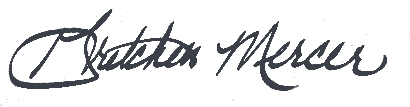 							Gretchen Mercer, City Clerk